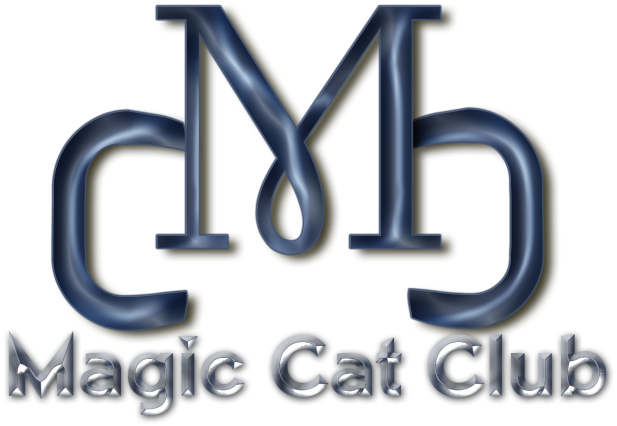 WURFABNAHMEFür den Züchter: __________________________________________________    Zwinger:             ____________________________________________________Mutter Katze      _____________________________________________________Der am __________________________ geborene  Wurf                                                   besteht aus ___________Kater/n und _____________ Kätzin/nen										Ja		NeinSind Fell und After in Ordnung									Körper (z.B. Ernährungszustand)									Sind die Füße, soweit ersichtlich, in Ordnung (normale Anzahl der Zehen)				Ist der Schwanz, soweit ersichtlich, in Ordnung (Knickschwanz)			                   	Ist der Brustkorb in Ordnung (keine Anzeichen von Pectus)                 	                	         		Ist das Gebiß in Ordnung  				 				 	    	Sind die Gelenke in Ordnung									Ist das Herz, soweit ersichtlich, in Ordnung								Frei von Parasiten (z.B. Flöhe, Milben)								Sind Augen und Nase in Ordnung									Bei Kater sind beide Hoden vorhanden								Frei von Defekte (z.B. Knickschwanz, Gaumenspalte, Nabelbruch)			   		Frei von anderen  Anomalien 									Wenn nein, welche ____________________________________________________________________________
_________________________________________________________________________________________Sonstige Bemerkungen  : ________________________________________________________________________________________________________________
       Datum, Unterschrift und Stempel des Tierarztes